////	Assignment 0//	Due: Jan. 31, 2015//	Author: John Wang//	Instructor:	Sr. Wang// Goal: Compare two num. and find the bigger oneclass BiggerOne{	public static void main(String[] args)	{		int a = 10;		int b = 7;		int m;		m = a;		if(m < b)	m = b;		// check		System.out.println("m = " + m);		System.out.println("\n\nDone.\n\n");	}}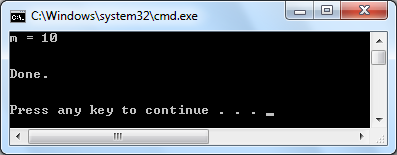 